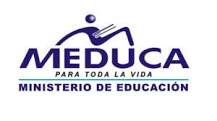 MINISTERIO DE EDUCACIÓN INSTITUTO PROFESIONAL Y TÉCNICO PANAMÀGUIA DE TRABAJO DE FORESTALGRUPO 12 DPROFESOR DANILO G SÀNCHEZ GDanilo.sanchez3050@gmail.comFecha de entrega 10 de diciembre 202267521440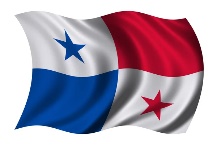 Tengan cada uno de ustedes estimados estudiantes una calurosa bienvenida en este proceso educativo que en estos momentos nos ocupa.Es del conocimiento de todos que estamos pasando por momentos sumamente difíciles, pero con la ayuda de ustedes estamos seguros que podremos salir airosos de esta situación. Puedo manifestar que estaremos tratando el tema de como formular un proyecto, en este caso un proyecto forestal. Seguiremos tratando el tema por ser un contenido de suma importancia que les será útil en el momento que egresen a algún centro educativo de nivel superior.Tengo la convicción de que ustedes harán su mayor esfuerzo para que logremos con éxito la culminación de este periodo de enseñanza aprendizaje del tercer trimestre.Solo me queda manifestar que ustedes han sido y seguirán siendo muy importantes para este centro educativo, por ser estudiantes con muchas virtudes. Sigamos adelante y demostremos que los estudiantes del Instituto Profesional y Técnico México Panamá del bachiller agropecuario son buenos y capaces y comprometidos con sus temas educativos.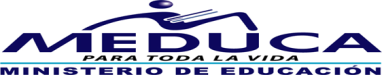 INSTITUTO PROFESIONAL Y TÉCNICO MÉXICO – PANAMÁFORMATO PARA LA ELABORACIÒN DE UN PROYECTO.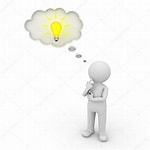                     Profesor: Danilo G Sànchez G.                    INDICACIONES GENERALES:Los estudiantes formarán grupos de a 5 persona.El proyecto obligatoriamente tiene que ser presentado en este formato escrito a computadora.El proyecto en mención es estrictamente forestal el cual es de la materia que nos ocupa.No haga plajio. Todo trabajo entregado bajo estas condiciones será considerada nula su entrega.La fecha de entrega será eldía 10 de diciembre.Todo trabajo no entregado a la fecha no será resibido.Sea pulcro a la entrega de su trabajo.1. Título del Proyecto: 2. Sede: 	3.  Unidad Ejecutora: 4. Investigador Principal.Grado Académico:Correo electrónico. 5. Duración del Proyecto: 6. Fecha Probable de Inicio:  7. Introducción (Antecedentes y planteamiento general del problema):8. Objetivos. Específicos:	Objetivo General. 9. Justificación: 10. Antecedentes.11. Equipo.12. Estudio financieroCosto de inversión.13. Hipótesis del proyecto:14. Metodología:15. Cronograma de actividades.16- Fuente de financiamiento.17- Número de horas semanales.18- Descarga horaria Solicitada.19- Identifique los posibles Beneficiarios del resultado del proyecto.20- Mencione si existen relaciones con otras Instituciones para el desarrollo del proyecto.21- Firma